Year 2 Writing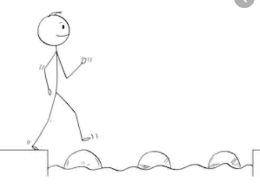 Lesson 5 Steppingstone activityFriday 27th March 2020
LO: To use adjectives to describe 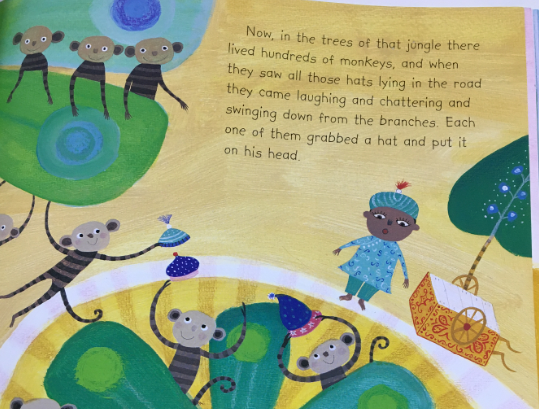 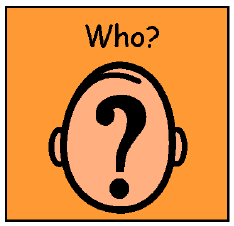 The			monkeys. Success Criteria:Challenge: Include verbs in your sentence.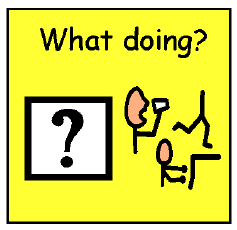 Year 2 Writing  Lesson 5
Friday 27th March 2020LO: To use adjectives to describe  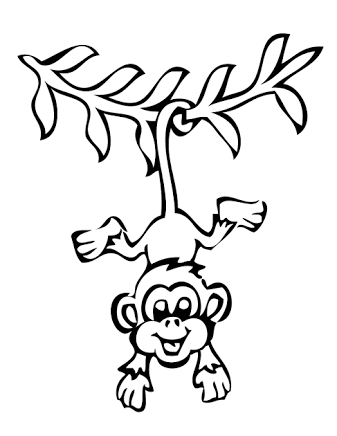 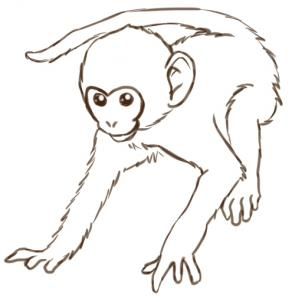 Success Criteria:Challenge: Include verbs and adverbs in your sentences to add more detail to your writing!EG: The brown, cheeky monkeys were swinging energetically on the flaky branches. They quickly grabbed hats from the ground and teased the poor man by laughing loudly and pointing.What like?adjectivebrownbigcheekysoftfluffySay the sentence (EG: The brown monkeys.)Write your sentence in your book.Draw a picture of the monkeys that you have described.Verbsswinging, playing, talking, jumping, runningWrite sentences to describe the monkeys using adjectives.Draw pictures of the monkeys you have described.AdjectivesNounsVerbsAdverbsbrown, cheeky, fluffy, furry, cute, beige, black, smiley, playful, naughty monkey, man, tree, hats, branch, groundswinging, laughing, teasing, pointing, shouting, playing, grabbed, eating, smiling, tookenergetically, quickly, loudly, cheekily, swiftly, smoothly, carelessly 